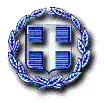 ΔΕΛΤΙΟ ΤΥΠΟΥ                                                                                                                  Άμφισσα, 21 Νοεμβρίου 2019Το Γενικό Νοσοκομείο Άμφισσας στο πλαίσιο του Εθνικού Πιλοτικού Προγράμματος Πρόληψης και Προαγωγής Υγείας ΗΠΙΟΝΗ του Υπουργείου Υγείας θα συμμετέχει σε ενημερωτική εκδήλωση  με θέμα: «Πρόληψη και Διαχείριση των Αισθητηριακών Διαταραχών-όραση και ακοή»,η οποία θα πραγματοποιηθεί την Τρίτη 26 Νοεμβρίου 2019 και ώρα 19:00στο Κυριακοπούλειο Πολιτιστικό Κέντρο στην Ιτέα.Τη δράση θα επιμεληθούν τα άτομα της ομάδας υλοποίησης προγραμμάτων πρόληψης του Γ.Ν. Άμφισσας.                                                                                          `Εκ του Διοικητικού Συμβουλίου                                                                                                                          Η Διοικήτρια του                                                                                                           Γενικού Νοσοκομείου Άμφισσας                                                                                                                                ΕΥΦΡΟΣΥΝΗ ΑΥΓΕΡΙΝΟΥΕΛΛΗΝΙΚΗ ΔΗΜΟΚΡΑΤΙΑΥΠΟΥΡΓΕΙΟ ΥΓΕΙΑΣ5Η ΥΓΕΙΟΝΟΜΙΚΗ ΠΕΡΙΦΕΡΕΙΑΘΕΣΣΑΛΙΑΣ & ΣΤΕΡΕΑΣ ΕΛΛΑΔΑΣΓΕΝΙΚΟ ΝΟΣΟΚΟΜΕΙΟ ΑΜΦΙΣΣΑΣ      Ταχ. Δ/νση: Οικισμός Δροσοχωρίου                             331 00 ΑΜΦΙΣΣΑ